Ordre du jour :Introduction Point 1Point 2DiversAccès aux présentations disponibles sur https://cnig.gouv.fr/xxxxListe des participants1) Introduction La nouvelle commission des standards va se recentrer sur l’expertise technique nécessaire pour harmoniser un nombre toujours plus grand de thématiques géolocalisables et qui s’ajoutent à une trame cohérente d’objets interopérables. Dans sa redéfinition, la commission des standards ne va plus s’autosaisir des sujets à traiter car cela revient désormais à la commission des besoins et usages de décider et prioriser les nouvelles thématiques. Il reste cependant pour chaque sujet traité, une succession Remarques :Exemple de remarqueDécision :Le GT Friches et son projet de mandat sont validés par la Commission des Standards. Page créée ici : https://cnig.gouv.fr/xxx7) Points divers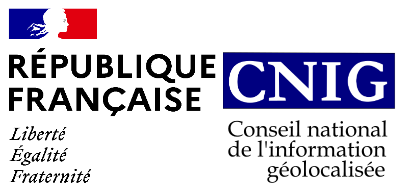 Commission xxxREF : CNIG 2022.xxxGroupe de Travail animé par :insérer logo(s)GT xxxCOMPTE-RENDU DE REUNION   (visioconférence/présentiel)GT xxxCOMPTE-RENDU DE REUNION   (visioconférence/présentiel)Objet : Réunion du GT XXXXXXX du jeudi 10/03/2022 de 14h00 à 17h.Objet : Réunion du GT XXXXXXX du jeudi 10/03/2022 de 14h00 à 17h.Animateur(s) : Prénom Nom - OrganismePrénom Nom - OrganismePrénom Nom - OrganismePrénom Nom - OrganismePrénom Nom - OrganismePrénom Nom - OrganismePrénom Nom - OrganismePrénom Nom - OrganismePrénom Nom - OrganismePrénom Nom - OrganismePrénom Nom - OrganismePrénom Nom - OrganismePrénom Nom - OrganismePrénom Nom - OrganismePrénom Nom - OrganismePrénom Nom - OrganismePrénom Nom - OrganismePrénom Nom - OrganismePrénom Nom - OrganismePrénom Nom - OrganismePrénom Nom - OrganismeRelecture du compte-rendu15/06/2022Les participants.Validation du compte-rendu20/06/2022Prochain rendez-vous le jeudi 10 novembre 2022 14h00-16h30Prochain rendez-vous le jeudi 10 novembre 2022 14h00-16h30Prochain rendez-vous le jeudi 10 novembre 2022 14h00-16h30